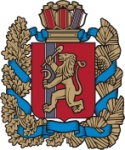 ИЗБИРАТЕЛЬНАЯ КОМИССИЯКРАСНОЯРСКОГО КРАЯР Е Ш Е Н И Ег. Красноярск18 октября 2018 года 					               	            № 92/881-7О краевом конкурсе рисунков (плакатов) среди учащихся 5-11 классов общеобразовательных организаций, учреждений профессионального образования на тему: «Сегодня я рисую, а завтра голосую»В целях повышения уровня правовой культуры будущих избирателей, сознательного участия молодых избирателей в выборах, в управлении делами государства и края, повышения интереса к избирательному процессу Избирательная комиссия Красноярского края РЕШИЛА:Провести с 1 ноября 2018 года по 1 мая 2019 года краевой конкурс рисунков (плакатов) среди учащихся 5-11 классов общеобразовательных организаций, учреждений профессионального образования на тему: «Сегодня я рисую, а завтра голосую».Утвердить Положение о проведении краевого конкурса рисунков (плакатов) среди учащихся 5-11 классов общеобразовательных организаций, учреждений профессионального образования на тему: «Сегодня я рисую, а завтра голосую» (приложение №1), состав Конкурсной комиссии краевого конкурса рисунков (плакатов) среди учащихся 5-11 классов общеобразовательных организаций, учреждений профессионального образования на тему: «Сегодня я рисую, а завтра голосую» (приложение №2).Оплату расходов, связанных с проведением краевого конкурса рисунков (плакатов) среди учащихся 5-11 классов общеобразовательных организаций, учреждений профессионального образования на тему: «Сегодня я рисую, а завтра голосую», произвести за счет средств федерального бюджета, предусмотренных Избирательной комиссии Красноярского края на реализацию мероприятий по повышению профессиональной подготовки организаторов выборов, референдумов и правовому обучению избирателей Красноярского края. Возложить решение организационных вопросов, связанных с проведением краевого конкурса рисунков (плакатов) среди учащихся 5-11 классов общеобразовательных организаций, учреждений профессионального образования на тему: «Сегодня я рисую, а завтра голосую» и подведением его итогов, на секретаря Избирательной комиссии Красноярского края А.М. Привалова.Разместить настоящее решение на официальном сайте Избирательной комиссии Красноярского края в информационно-телекоммуникационной сети «Интернет».Направить настоящее решение в территориальные избирательные комиссии Красноярского края, министерство образования Красноярского края.ПредседательИзбирательной комиссииКрасноярского краяСекретарь                               А.Г. ПодушкинИзбирательной комиссии            Красноярского края                                         А.М. Привалов       	               ПОЛОЖЕНИЕо проведении краевого конкурса рисунков (плакатов) среди учащихся 5-11 классов общеобразовательных организаций, учреждений профессионального образования на тему: «Сегодня я рисую, а завтра голосую»Общие положения1.1. Краевой конкурс рисунков (плакатов) среди учащихся 5-11 классов общеобразовательных организаций, учреждений профессионального образования на тему: «Сегодня я рисую, а завтра голосую» (далее – конкурс) проводится с целью повышения уровня правовой культуры будущих избирателей, сознательного участия молодых избирателей в выборах, в управлении делами государства и края, повышения интереса к избирательному процессу.1.2. Конкурс проводится с 1 ноября 2018 года по 1 мая 2019 года на территории Красноярского края Избирательной комиссией Красноярского края совместно с министерством образования Красноярского края, территориальными избирательными комиссиями Красноярского края, муниципальными органами управления образованием Красноярского края, при содействии администраций городов и районов Красноярского края.1.3. Организационное и методическое обеспечение проведения конкурса и деятельности Конкурсной комиссии краевого конкурса рисунков (плакатов) среди учащихся 5-11 классов общеобразовательных организаций, учреждений профессионального образования на тему: «Сегодня я рисую, а завтра голосую» (далее – Конкурсная комиссия) осуществляет Избирательная комиссия Красноярского края при участии территориальных избирательных комиссий Красноярского края и министерства образования Красноярского края.Условия конкурса2.1. Для участия в конкурсе учащимся 5-11 классов общеобразовательных организаций, учреждений профессионального образования Красноярского края необходимо нарисовать (изготовить) рисунок или плакат по предложенной организаторами конкурса теме.2.2. Конкурс проводится в два этапа. На первом этапе рисунки (плакаты) поступают в комиссии, созданные при общеобразовательных организациях, учреждениях профессионального образования Красноярского края из учителей, преподавателей этих учебных заведений. После предварительной проверки и оценки отобранные рисунки (плакаты), но не более пяти, направляются в соответствующие территориальные избирательные комиссии Красноярского края.2.3. На втором этапе территориальные избирательные комиссии Красноярского края, проверив наличие всех необходимых реквизитов, направляют рисунки (плакаты) до 1 марта 2019 года в Конкурсную комиссию по адресу:Избирательная комиссия Красноярского краяпр. Мира, 110г.Красноярск6600092.4. Работы, отправленные после 1 марта 2019 года, к участию в конкурсе не допускаются.2.5. Рисунки (плакаты) должны соответствовать теме конкурса (выборной тематике) и быть выполнены с помощью карандашей, фломастеров, красок.Формат рисунка (плаката) должен быть не менее формата А4 и не более формата A3 включительно.На обороте рисунка (плаката) должно быть указано в машинописном виде:- наименование учебного заведения, почтовый адрес учебного заведения, контактный телефон, фамилия, имя отчество руководителя (директора), контактный телефон учебного заведения;- данные об авторе (фамилия, имя, отчество, возраст, класс (курс), почтовый индекс, домашний адрес, номер контактного телефона), а также должна быть приложена цветная фотография автора в электронном виде (формат jpg).2.6. В случае представления работ с нарушением настоящего Положения Конкурсная комиссия имеет право отклонить эти работы.2.7. Присланные на конкурс работы не возвращаются, рецензии авторам не выдаются. Избирательная комиссия Красноярского края оставляет за собой право использовать лучшие работы для повышения правовой культуры избирателей.2.8. Соглашаясь с условиями настоящего Положения и участвуя в конкурсе, автор также соглашается на передачу Избирательной комиссии Красноярского края исключительных прав на рисунок (плакат), созданный в соответствии с условиями настоящего конкурса, в полном объеме без ограничения территории использования, на весь срок охраны авторских прав и без выплаты вознаграждения.Порядок проведения конкурса3.1. Для подведения итогов конкурса создается Конкурсная комиссия, в состав которой входят члены Избирательной комиссии Красноярского края, сотрудники аппарата Избирательной комиссии Красноярского края и министерства образования Красноярского края.3.2. Отбор лучших рисунков (плакатов) проводится Конкурсной комиссией, которая рассматривает и оценивает работы не позднее 1 мая 2019 года.Подведение итогов конкурса4.1. Конкурсная комиссия подводит итоги и путем открытого голосования определяет победителей конкурса исходя из количества присуждаемых памятных сувениров. Решение Конкурсной комиссии принимается простым большинством голосов от числа её членов, присутствующих на заседании.При равенстве голосов голос председателя Конкурсной комиссии является решающим. Если ни один из рисунков (плакатов), представленных на конкурс, не заслуживает памятного сувенира, Конкурсная комиссия может ограничиться вручением диплома.4.2. На основании решения Конкурсной комиссии Избирательная комиссия Красноярского края своим решением по итогам конкурса присуждает:- первое место с вручением памятного сувенира на сумму не более 1000 рублей;- второе место с вручением памятного сувенира на сумму не более 900 рублей;- третье место с вручение памятного сувенира на сумму не более 700 рублей;- пять поощрительных памятных сувениров на сумму не более 600 рублей каждый.Кроме того, победителям конкурса вручаются дипломы, подтверждающие их участие в конкурсе.5. Вручение памятных сувениров победителям конкурса5.1. Вручение памятных сувениров и дипломов победителям конкурса производится в торжественной обстановке в присутствии организаторов конкурса и средств массовой информации до 15 июня 2019 года.5.2. Победители конкурса заблаговременно извещаются о дате, времени и месте вручения памятного сувенира.5.3. В случае невозможности прибытия победителя конкурса на торжественное вручение памятного сувенира причитающийся ему памятный сувенир и диплом передаются через представителя соответствующей территориальной избирательной комиссии Красноярского края.5.4. После подведения итогов Избирательная комиссия Красноярского края подготавливает и выпускает сборник лучших рисунков (плакатов) – дипломантов конкурса для распространения среди учащихся общеобразовательных организаций и учреждений профессионального образования.СОСТАВ КОНКУРСНОЙ КОМИССИИкраевого конкурса рисунков (плакатов) среди учащихся 5-11 классов общеобразовательных организаций, учреждений профессионального образования на тему: «Сегодня я рисую, а завтра голосую»Приложение №1к решению Избирательной комиссииКрасноярского края от 18 октября 2018 года № 92/881-7Приложение №2к решению Избирательной комиссииКрасноярского края от  18 октября 2018 года № 92/881-7Председатель Конкурсной комиссии:Подушкин Алексей Георгиевич – председатель Избирательной комиссии Красноярского края,Члены Конкурсной комиссии:Попов Александр Иванович – заместитель председателя Избирательной комиссии Красноярского края,Привалов Алексей Михайлович – секретарь Избирательной комиссии Красноярского края,Алмиева Алина Алексеевна – член Избирательной комиссии Красноярского края с правом решающего голоса,Бочаров Константин Анатольевич – член Избирательной комиссии Красноярского края с правом решающего голоса,Акунченко Евгений Андреевич – член Избирательной комиссии Красноярского края с правом решающего голоса,Кондрашев Андрей Александрович – член Избирательной комиссии Красноярского края с правом решающего голоса, Навальный Сергей Викторович – член Избирательной комиссии Красноярского края с правом решающего голоса, Воробьева Ирина Викторовна – начальник организационно-методического отдела аппарата Избирательной комиссии Красноярского края,Морозов Андрей Александрович – главный специалист отдела общего образования министерства образования Красноярского края (по согласованию).